 Community Defibrillator PolicyTameside Metropolitan Borough Council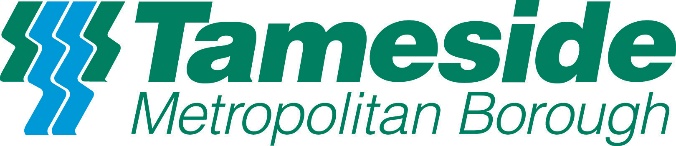 Appendix B - Tameside Council’s Defibrillator Grant Support Programme - Application FormName of Applicant: Contact Details of Applicant:AddressEmail AddressTelephone NumberAre you applying on behalf of a Community Group?YES/NOIf yes, what is the name of the Community Group?Include any details as to registered Charity number and address if applicableDo you have the permission of the Community Group to submit this application? YES/NOPlease outline where you like the automated external defibrillator to be installed, and why?Please outline, if relevant, the name of the building (including any permissions granted), address etc.Top tips to consider:An AED should be clearly visible, so can it be placed where light is available.Check if there are any other AED nearby.Have the AED in a lockable unit.What is the value of the grant application?Maximum £500. What do you intend to use the grant monies for?For example, funding towards the purchase of an AED or towards the installation, or maintenance. What other funding sources do you have?What date do you intend to have the AED installed by?Don’t worry if you don’t have an exact, please just give such as approx. time period (e.g. Spring 2023, or as soon as possible).Who will be the named guardian of the AED?Please provide their contact details.Please can you confirm that you will:Register the AED with the NHS via the national defibrillator network, The Circuit.Ensure that it is checked regularly, to establish that it is in good working order and that the defibrillator pads are in date. AED sites should have at least one guardian but preferably two, who are responsible for checking the site, and logging their checks on The Circuit. Maintenance costs of the AED are covered, include new pads when they go out of date or they have been used. Maintenance should be in accordance with the recommended guidelines and any manufacturer’s instructions. Adhere to the UK’s Resuscitation Guidelines.